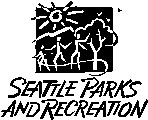 Call police (9-911) immediately report burglary, property damage, or any violent act or threat that may endanger the public, staff or park propertyCall Fire Department (9-911) to report any fire you feel was started deliberately, with intention of causing bodily harm or property damage.If possible, attempt to secure building if needed. If emergency occurs on holidays, weekends, or after normal working hours, call Kelly’s Communications at 467-3005 and request that the Parks Emergency Duty Supervisor contact you as soon as possible to resolve the problem.Note all damage and check for missing items.During regular shop hours (7AM to 3:30PM) call for immediate repairs if needed to secure building (i.e. replace window, repair door or lock). For non-emergency repair, call the Job Line, 684-7250.Notify your immediate supervisor and security supervisor (684-7088) or Safety Office (991-3321) as soon as possibleComplete Incident Report. If additional space is needed, use a separate sheet of paper. Send original to Safety and make copies for the appropriate personnel listed on back and for your files.IncidentIncidentIncidentIncidentIncident Date:Time:Time:Day of Week:Location (Be Specific):Location (Be Specific):Location (Be Specific):Location (Be Specific):Incident Type (check one):    Vandalism    Burglary/Theft/Stolen PropertyEstimated Value:           Accident creating property damage    Fire    Violence by stranger    Violence by customers/clients    Violence by co-workers    Violence in personal/domestic relationships    Other         Incident Type (check one):    Vandalism    Burglary/Theft/Stolen PropertyEstimated Value:           Accident creating property damage    Fire    Violence by stranger    Violence by customers/clients    Violence by co-workers    Violence in personal/domestic relationships    Other         Check appropriate boxes:    Police Called. Case Number             Police arrived onsite at              Police report requested?  yes     no                  Comments:           Burglary/Theft/Stolen Property Est. Value     Park Facility                       School Facility        School District notified?  yes     no                     Comments:              If facility entered, check all that apply:            Shops called. Date:             Keys used        Facility Open        OtherCheck appropriate boxes:    Police Called. Case Number             Police arrived onsite at              Police report requested?  yes     no                  Comments:           Burglary/Theft/Stolen Property Est. Value     Park Facility                       School Facility        School District notified?  yes     no                     Comments:              If facility entered, check all that apply:            Shops called. Date:             Keys used        Facility Open        OtherDescription of Incident (Attach additional sheets if necessary.)Victim (List additional victims on page 2 or on a separate sheet.)Victim (List additional victims on page 2 or on a separate sheet.)Victim (List additional victims on page 2 or on a separate sheet.)Victim (List additional victims on page 2 or on a separate sheet.)Victim (List additional victims on page 2 or on a separate sheet.)Victim (List additional victims on page 2 or on a separate sheet.)Does victim want to be contacted for follow-up?  yes    noDoes victim want to be contacted for follow-up?  yes    noDoes victim want to be contacted for follow-up?  yes    noDoes victim want to be contacted for follow-up?  yes    noDoes victim want to be contacted for follow-up?  yes    noDoes victim want to be contacted for follow-up?  yes    noName (Last, First, Middle):Name (Last, First, Middle):Employee Number: Employee Number: Employee Number: Sex: male femaleDepartment:Parks and RecreationDepartment:Parks and RecreationLow Org:KWork Phone: (include area code)Work Phone: (include area code)Work Phone: (include area code)Was victim injured?  no     yes              if yes Describe injuries: (if yes, fill out accident report and attach to this form.) Describe injuries: (if yes, fill out accident report and attach to this form.) Describe injuries: (if yes, fill out accident report and attach to this form.) Did victim receive medical attention? no     yesDid victim receive medical attention? no     yesPerpetrator (List any additional perpetrators on a separate sheet.)Perpetrator (List any additional perpetrators on a separate sheet.)Perpetrator (List any additional perpetrators on a separate sheet.)Perpetrator (List any additional perpetrators on a separate sheet.)Name (if known) (Last, First, Middle):Description (Race, Gender, Age, Height, Weight, Clothing, Weapons)Description (Race, Gender, Age, Height, Weight, Clothing, Weapons)Description (Race, Gender, Age, Height, Weight, Clothing, Weapons)Address:Address:Relationship to victim:Relationship to victim:Address:Address:StrangerCustomer or ClientAddress:Address:Co-workerPersonal/Domestic RelationWitness (For witness statements and additional witnesses list on separate page.)Witness (For witness statements and additional witnesses list on separate page.)Witness (For witness statements and additional witnesses list on separate page.)Witness (For witness statements and additional witnesses list on separate page.)Name (Last, First, Middle):Name (Last, First, Middle):Address:Address:Department:Parks and RecreationLow Org:KLow Org:KWork Phone: (include area code)Additional Victim/Perpetrator/Witness InformationReport Filed byReport Filed byReport Filed byName (Last, First, Middle):Name (Last, First, Middle):Name (Last, First, Middle):Department:Parks and RecreationLow Org:KWork Phone: (include area code)Investigating Supervisor (Supervisor of person filing report)Investigating Supervisor (Supervisor of person filing report)Investigating Supervisor (Supervisor of person filing report)Name (Last, First, Middle):Name (Last, First, Middle):Name (Last, First, Middle):Department:Parks and RecreationLow Org:KWork Phone: (include area code)Check all that apply:Employee was able to defuse situation without assistance or further incident.Employee was able to defuse situation with assistance of co-workers or others.Employee was singled out or violence was directed at more than one individual (explain).       Weapon used in the incident. If checked, type of weapon used:Similar incidents have occurred with this victim or other co-workers.Critical incident team notified.Team responded to scene. If checked, arrival time:                      am     pmThere is an ongoing pattern of similar incidents at this location.Action Taken:Check all that apply:Employee was able to defuse situation without assistance or further incident.Employee was able to defuse situation with assistance of co-workers or others.Employee was singled out or violence was directed at more than one individual (explain).       Weapon used in the incident. If checked, type of weapon used:Similar incidents have occurred with this victim or other co-workers.Critical incident team notified.Team responded to scene. If checked, arrival time:                      am     pmThere is an ongoing pattern of similar incidents at this location.Action Taken:Check all that apply:Employee was able to defuse situation without assistance or further incident.Employee was able to defuse situation with assistance of co-workers or others.Employee was singled out or violence was directed at more than one individual (explain).       Weapon used in the incident. If checked, type of weapon used:Similar incidents have occurred with this victim or other co-workers.Critical incident team notified.Team responded to scene. If checked, arrival time:                      am     pmThere is an ongoing pattern of similar incidents at this location.Action Taken:AttachmentsUser Accident Report Form Additional Statements Other:       Distribution1. Originator  2. Supervisor  3. Manager  4. Safety Office (Box 8)  5. Security (Box25) 